FRIDAY AFTERNOON (TSE COORDINATOR WORKSHOP – 3 CLOCK HOURS)			           HOURS	       FRIDAY EVENING (PRE-CONFERENCE - 3 OR 4 CLOCK HOURS)SATURDAY MORNING (CONFERENCE - 3.5 CLOCK HOURS)LUNCHSATURDAY AFTERNOON GENERAL SESSION CHOICES - CHOOSE ONE (1.5 CLOCK HOURS)SATURDAY BREAKOUT CHOICES - CHOOSE TWO (1 CLOCK HOUR EACH SESSION)4:35-5:00	CLOSING COMMENTS & NETWORKING STAMP (1 CLOCK HOUR FOR NETWORKING)   .5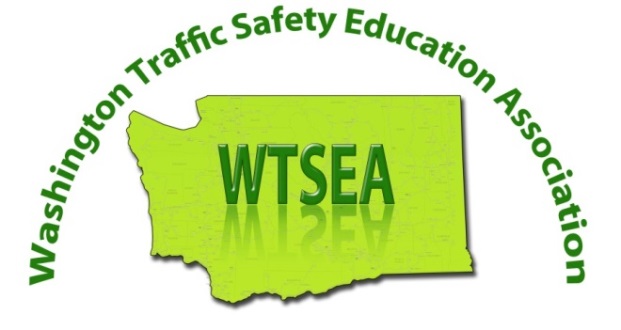 2017 WTSEA FALL CONFERENCE AGENDAOCTOBER 13th and 14th“WORKING TOGETHER”RENTON TECHNICAL COLLEGE3000 NE 4TH STREETRENTON, WA  980561:00-4:00ESHB 1481 & PUBLIC SCHOOL TSE – PREPARING FOR DOL AUDITSALEX HANSEN, DOL & OSPI35:00-9:00CPR & FIRST AID CHUCK FILIPPINI46:00-9:00“FROM CHUCK WAGONS TO DRIVERLESS CARS”LOU GERVINO37:00-8:00CONTINENTAL BREAKFAST & CONFERENCE REGISTRATION8:00-8:25INTRODUCTIONS & INSTRUCTIONS - CLOCK HOURS, ETC…MIKE SHEPHARD.58:25-9:55“IMPROVING YOUR DRIVER EDUCATION PROGRAM”LOU GERVINO1.59:55-10:20INTRO SPONSORS & NETWORKINGGERRY APPLE & SKEET GAUL.2510:20-11:50“TRAUMA NURSE’S TALK TOUGH” SHELLEY CAMPBELL 1.511:50-12:30LUNCH & AWARDSGERRY APPLE & CHUCK FILIPPINI12:30-2:00“UPDATE ON RULES & POLICIES”  DOL STAFF (CASEY SCHAUFLER)1.512:30-2:00“ESHB 1481 – IMPLICATIONS & WHAT’S NEXT?”ALEX HANSEN  1.52:00-2:20NETWORKING & BREAKSPONSORS.252:25-3:25“DRIVING AGE VS. MATURITY” JOHN CLARK12:25-3:25“WASHINGTON STATE MADD” MICHELLE DAVIS12:25-3:25                            “KEY R.O.W. LAWS - GETTING ON THE SAME PAGE”ALEX HANSEN12:25-3:25“STATE PATROL- ENFORCEMENT UPDATES & POINTS OF EMPHASIS”SERGEANT WRITE12:25-3:25“TRUCK SAFETY” MIKE SOUTHARDS12:25-3:25“UTILIZING STUDENTS IN YOUR TSE PROGRAM” SHELTON SADD CLUB13:25-3:30PASSING TO 2ND WORKSHOP CHOICE3:30-4:30ALL WORKSHOPS WILL BE REPEATED….   ATTEND YOUR 2ND WORKSHOP CHOICE14:30-4:35PASSING TO CLOSING COMMENTSNOTE: MUST RECEIVE NETWORKING STAMP TO EARN NETWORKING CLOCK HOURS